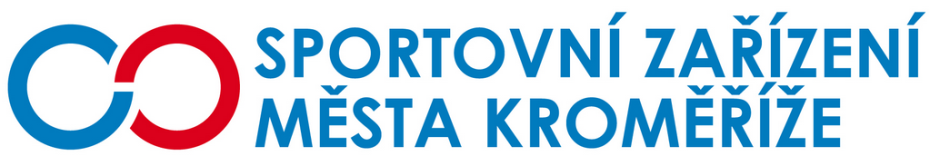 Objednávka Odběratel							DodavatelSportovní zařízení města Kroměříž,				Helm s.r.o. příspěvková organizace						Kojetínská 3881Obvodová 3965							767 01 Kroměříž767 01  Kroměříž						IČ: 21551430							IČ: 262 40 769DIČ: CZ21551430						DIČ: CZ262 40 769číslo účtu: 
kód banky: 2700
název banky: Uni Credit BankObjednávka opravyDobrý den,objednávám u Vás opravu osvětlení nad hřištěm. Místem určení je fotbalový stadion, příspěvkové organizace SZMK, p. o.Žádáme o vystavení faktury, kterou po přijetí proplatíme převodem z účtu. Dále žádáme o potvrzení objednávky telefonicky na číslo 774 911 918.V Kroměříži dne 7. 9. 2017S pozdravemIng. Petr Opravilvedoucí technický pracovník plaveckého bazénu